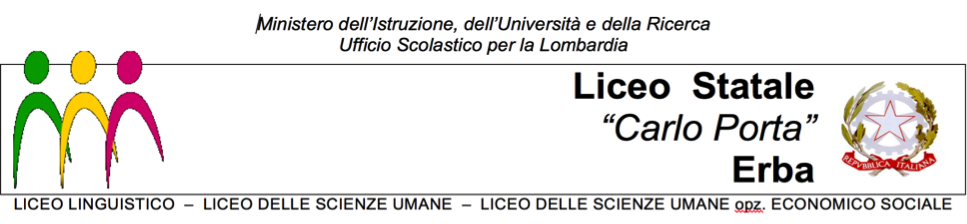 ALLEGATO AL
DOCUMENTO DEL CONSIGLIO DI CLASSECLASSE 5L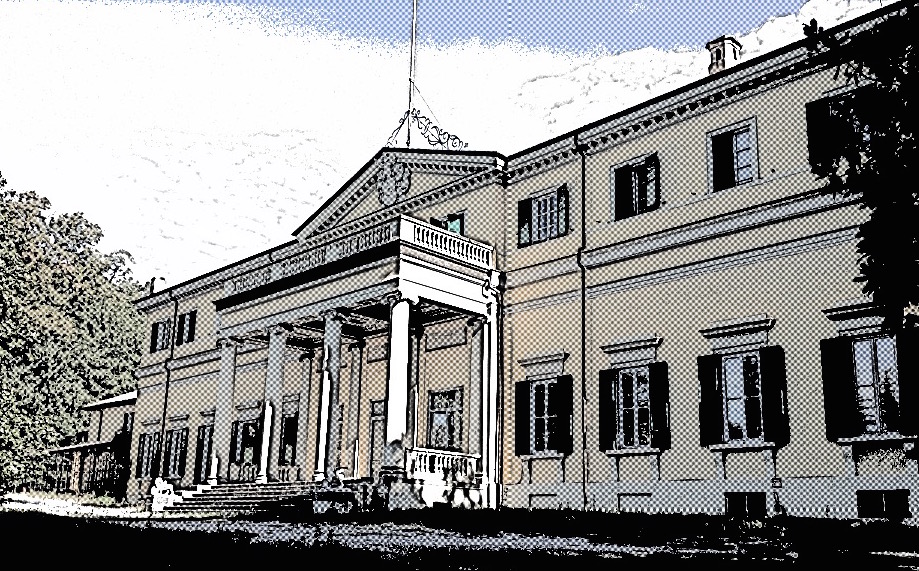 PROGRAMMI SVOLTI NELL’ANNO SCOLASTICO 2016/2017PROGRAMMA EFFETTIVAMENTE SVOLTO FINO AL 15 MAGGIO 2017Argomento 1Tra Ottocento e Novecento: Trasformazioni economiche e socialiPrima e seconda rivoluzione industrialeIl movimento operaio:SocialismoIl pensiero socialista e i partiti di massa Forme di organizzazione dei lavoratori in Europa e negli USAPrima e Seconda Internazionale.La questione femminile.CattolicesimoRerum novarum e cattolicesimo socialeArgomento 2Il Colonialismo e l’Imperialismo tra Ottocento e Novecentomodalitàgeopolitica (nelle linee essenziali)La politica in Occidente:		Caratteri generaliSistemi politici nella società di massaIl Sistema internazionale		Crisi dei BalcaniIl sistema delle alleanze: 1870-1914Argomento 3La grande guerra		Origini del conflitto Scenari di guerraI problemi della paceArgomento 4Gli Anni Venti:				il Mondo tra rivoluzione e reazione Fascismo italiano.					“Biennio Rosso”Nascita e apogeo del FascismoArgomento 5La Rivoluzione russa La Russia zarista e la rivoluzione del 1905	La rivoluzione di FebbraioLa rivoluzione di OttobreLo Stalinismo 	Argomento 6Gli Anni Trenta: il crollo finanziario e produttivo del ’29 		La crisi di Wall StreetLe risposte alla crisiArgomento 7Nazismo							La politica dei fronti popolari nelle democrazie occidentali.Trasformazione dei regimi a economia pianificataLa Guerra Civile Spagnola (linee essenziali)Argomento 8La Seconda Guerra Mondiale					Origini e responsabilità.La svolta del ’42-’43.Il “nuovo ordine”Caduta del fascismo La Resistenza in Italia e in Europa.Vittorie sovietiche e sbarco in Normandia.La fine del Terzo Reich.La sconfitta del Giappone e la bomba atomica.Il processo di NorimbergaPROGRAMMA CHE SI PRESUME DI SVOLGERE DOPO IL 15 MAGGIOArgomento 9Il Dopoguerra e il Mondo Bipolare			La Guerra FreddaDecolonizzazione e neocolonialismo Argomento 10L’Italia repubblicana							La CostituzioneDai governi di coalizione a De GasperiGli anni SessantaGli anni SettantaI sottoscritti Elisa Nicoletti e Céline Civati, studenti della classe 5a sezione L dichiarano che in data 12 maggio 2017 è stato sottoposto alla classe il programma effettivamente svolto di Storia(Firme autografe sostituite a mezzo stampa ai sensi dell’art. 3, comma 2 del decreto legislativo n.39/1993)Erba, 12  maggio 2017   IL DOCENTEBrunella Tatafiore________________________________(Firma autografa sostituita a mezzo stampa ai sensi dell’art. 3, c. 2 del DLgs n.39/1993)  PROGRAMMA EFFETTIVAMENTE SVOLTO FINO AL 15 MAGGIO 2017La scuola del sospetto1.1 Marx e il marxismo L’Alienazione Materialismo storicoIl Capitale1,2 Ricostruzione del contesto:Il sistema hegelianoFeuerbach Positivismo (cenni generali)1,3 Sviluppi:La scuola di Francoforte2. NietzscheCritica al moralismo occidentale: “Come il mondo vero divenne favola” da Crepuscolo degli idoliUna nuova etica: “L’eterno ritorno dell’uguale” da Così parlò Zarathustra3. La rivoluzione psicoanalitica3.1 FreudFormazione e Studi sull’IsteriaL’Interpretazione dei SogniLa sessualità infantile e il Complesso di EdipoLa struttura della personalità e le topiche3.2 La psicoanalisi dopo Freud: Jung LacanEsistenza e politica4. La rinascita dell’Esistenzialismo negli anni Trenta4.1 KierkegaardGli stadi sul cammino della vita4.2 SartreL’esistenzialismo è un umanismo	La nauseaL’essere e il nulla5. Riflessione sulla Democrazia e sullo Stato5.1 Hannah ArendtLe origini del totalitarismoBanalità del maleVita activaPROGRAMMA CHE SI PRESUME DI SVOLGERE DOPO IL 15 MAGGIO5.2 Contrattualismo e NeocontrattualismoLa riflessione nel ‘600 Rawls5.3 Comunitarismo e Stato minimoAnalisi delle diverse prospettiveI sottoscritti Elisa Nicoletti e Céline Civarti, studenti della classe 5a sezione L dichiarano che in data 12 maggio 2017 è stato sottoposto alla classe il programma effettivamente svolto di  Filosofia(Firme autografe sostituite a mezzo stampa ai sensi dell’art. 3, comma 2 del decreto legislativo n.39/1993)Erba,  12  maggio 2017   IL DOCENTEBrunella Tatafiore_____________________________________(Firma autografa sostituita a mezzo stampa ai sensi dell’art. 3, c. 2 del DLgs n.39/1993)  PROGRAMMA EFFETTIVAMENTE SVOLTO FINO AL 15 MAGGIO 20171) LeopardiIl contesto storico-culturaleIl Romanticismo come sensibilità di un’epoca e come movimento (168-169 e 174-175)Il Romanticismo tedesco e il concetto di Sehnsucht (175)Specificità del movimento romantico italiano (211-212)La polemica classico-romantica (211): le posizioni di Pietro Giordani (“Analisi del testo“, 216) e di Carlo Porta (appunti)dalla Lettera sul Romanticismo (doc. 1)La poetica romantica di Manzoni (389-391)La specificità della figura di LeopardiIl poeta della vita (4-5)Le fondamentali esperienze biografiche, la formazione culturale, gli studi (6-9)Il complesso rapporto con il Romanticismo (30-31)I nuclei base della poetica e del pensiero leopardianiLo Zibaldone (17)Il problema dell’infelicità dell’uomo e la “teoria del piacere” (17)La teoria del piacere (21-23)La poetica del “vago” e dell’“indefinito” (19-21)Il vero è brutto, Indefinito e finito, Teoria della visione, Teoria del suono, Suoni indefiniti, Parole poetiche, La rimembranza (Zibaldone, 1521-1522, 1430-1431, 1744-1747, 1927-1930, 4293, 1789, 4426) (24-28)Approf. critico: La poetica di Leopardi secondo Emilio Bigi (doc. 2)I Canti: titolo e struttura (32)Il primo LeopardiLe canzoni civili (32-33)Gli Idilli (33-34)L’infinito (38-40)Le canzoni del suicidio (32-33 + 60)L’approdo al cosiddetto “pessimismo cosmico” e l’abbandono della poesiaDal “pessimismo storico” al “pessimismo cosmico” (18-19)Le Operette morali e l’“arido vero” (126-127)Dialogo della Natura e di un Islandese (140-146)Dialogo di Cristoforo Colombo e Pietro Gutierrez (doc. 3)Dialogo di Plotino e Porfirio (152-155)Il ritorno alla poesiaI “canti pisano-recanatesi” (34-35)A Silvia (62-67)La quiete dopo la tempesta (75-78 + doc. 4 per la fonte foscoliana)Il sabato del villaggio (79-82)Canto notturno di un pastore errante dell’Asia (82-87)L’ultimo LeopardiIl cosiddetto “ciclo di Aspasia” (35-36)A se stesso (100-101)La polemica contro l’ottimismo progressista (37)Il messaggio conclusivo della Ginestra (37-38) La ginestra (109-122) (senza parafrasi)2) Verga veristaIl contesto storico culturaleIl Positivismo (12-13)Flaubert, l’impersonalità e il discorso indiretto libero (69)Il Naturalismo (62-63)Prefazione a Germinie Lacerteux dei fratelli de Goncourt (73-74)La poetica di Zola (63-64)Il Verismo (88-90)Il Verismo di VergaBiografia e cenni sulla produzione pre-verista (192-195)L’ “eclisse” dell’autore e la “forma inerente al soggetto” (197-199)Prefazione a L’amante di Gramigna (lettera a Salvatore Farina) (201-202)Le novelle di Vita dei campi (211-212)Rosso Malpelo (218-228)Il concetto di “straniamento” (229-230)Il “darwinismo sociale” (234-235) e la visione del mondo di Verga (207)I MalavogliaIl ciclo dei Vinti (230)I “vinti” e la “fiumana del progresso” (dalla Prefazione ai Malavoglia) (231-232)L’intreccio (236)L’originalità delle tecniche narrative dei MalavogliaL’incipit (dal cap. 1) (240-241, righe 1-46; “Le tecniche narrative”, 242-243) + confronto con l’incipit dei Promessi sposi (doc. 4): dal narratore onnisciente al “coro di narranti popolari” La tempesta sui tetti del paese (inizio cap. 3) (doc. 5) + confronto con i paragoni dei Promessi sposi (doc. 6) e di Germinal (209): dalla prospettiva dall’alto alla “forma inerente al soggetto”Un esempio di sintassi (dal cap. 2) (doc. 7): la paratassi e il “che” irregolareLa morte di Bastianazzo (fine cap. 3) (doc. 8): la tecnica del “racconto dialogato”La costruzione bipolare del romanzo (238-239)Padron ’Ntoni e il fratello di Menico in riva al mare in tempesta (dal cap. 3) (doc. 9)Lo zio Crocifisso (inizio cap. 4) (245, righe 1-34)La “superbia” dei Malavoglia (dal cap. 15) (doc. 10)Il significato dei MalavogliaL’addio di ‘Ntoni (258-261, righe 45-136)La seconda fase di Verga veristaLe novità tematiche e formali della seconda fase di Verga veristaLe Novelle rusticane (263)-	La roba (264-268)Contenuto e struttura del Mastro-don Gesualdo (275, paragrafo “L’intreccio”)-	La giornata di Gesualdo: al frantoio (doc. 11); l’incontro con un povero vecchio sulla strada (278, righe 16-24); l’incontro con Diodata alla Canziria (280-284, righe 87-296) (per l’analisi 285-286)-	La morte di Gesualdo (287-293)Le novità formali del Mastro-don Gesualdo (275-276, paragrafo “L’impianto narrativo”)Il significato del Mastro-don Gesualdo (276-278, paragrafi “L’interiorizzarsi del conflitto valori-economicità” e “La critica alla religione della roba”)3) Il Simbolismo e l’esperienza poetica di Pascoli e di d’AnnunzioSimbolismo e Decadentismo: una questione terminologica (doc. 12, cfr. 320-321)La poetica del Simbolismo francese (doc. 13 + 325 sul linguaggio analogico + 376 sulla distinzione tra “simbolo” e “allegoria” + 1060 con la voce di glossario “Analogia” + 324 sulla musicalità)Due testi esemplari della poetica simbolista francese: Corrispondenze di Charles Baudelaire (349-350); Arte poetica di Paul Verlaine (379-380)L’esperienza poetica di PascoliLa vita (520-523)La visione del mondo e la poetica del Fanciullino (524-526)Il fanciullino (527-531)Il simbolismo di Pascoli (doc. 14)Le raccolte poetiche (547)Le Myricae (550)L’assiuolo (561-563)Novembre (566-568); confronto con San Martino di Carducci (doc. 15)Arano (553-554)Lavandare (555-556)Temporale (564-565)I Canti di Castelvecchio (603)La mia sera (doc. 16)Nebbia (doc. 17)Uno sguardo su un altro Pascoli: la poesia di Italy (593, su Pascoli e l’emigrazione vedi anche 539)Molly e Joe all’arrivo in Italia (solo capitoletti IV e V) (594-595)Approfondimenti critici: la dialettica determinato-indeterminato in Pascoli secondo Gianfranco Contini (doc. 18); la metafora del “nido” in Pascoli secondo Elio Gioanola (doc. 19)L’esperienza poetica di d’AnnunzioL’estetismo (323)Una vita “inimitabile” (430-433)La poetica dannunziana e il Simbolismo (doc. 20)Il verso è tutto (doc. 21)I concetti di “superuomo” e di “panismo” (doc. 22)La visione del mondo dannunziana (doc. 23)Il progetto delle Laudi (462-464)Alcyone (465-466)La sera fiesolana (470-473 con doc. 24 sui Taccuini)La pioggia nel pineto (482-486)Meriggio (488-492)Il vento scrive (494)I pastori (495-496)4) Il superamento delle strutture della narrativa e del teatro ottocenteschi in Pirandello e in SvevoUn’epoca di crisi: le coordinate culturali (097)Il “romanzo della crisi” (doc. 25)Il concetto di “opera aperta” in Umberto Eco (doc. 26)La narrativa umoristica e la rivoluzione teatrale di PirandelloNotizie biografiche (876-880)La percezione della crisi in PirandelloLa “relatività di ogni cosa” (da Arte e coscienza d’oggi, 1893) (doc. 27)Il vitalismo (880-881), la critica dell’identità individuale (881) la “trappola” della vita sociale (881-882); il relativismo conoscitivo (882-884); la poetica dell’umorismo (884)La forma e la vita (rr. 65-87 di T1, 887-888)La differenza tra umorismo e comicità (rr. 20-389 di T1, 886-887)Le Novelle per un anno (892)Il treno ha fischiato (907-914)Il fu Mattia Pascal (915-916 e 920-922)Premessa I (doc. 28)La “lanterninosofia” (dal cap. XIII) (932-936)Uno, nessuno e centomila (919-920 e 945-946)Nessun nome (947-949)Lo svuotamento del teatro borghese e la rivoluzione teatrale di Pirandello (956-957)Così è (se vi pare) (DVD della messa in scena di Giorgio De Lullo 1974) (per l’analisi, vedi (doc. 29)Il “teatro nel teatro” (995-996)Sei personaggi in cerca d’autore (DVD della messa in scena di Giorgio De Lullo 1965) (998-1001) (selezione di alcuni passi in doc. 30)Approfondimento critico: La stanza della tortura di Giovanni Macchia (doc. 31)La narrativa di SvevoLa peculiarità dell’ambiente triestino, formazione, esperienze biografiche (760-764)La cultura di Svevo (764-767)Trama e impostazione narrativa dei primi romanzi (768, 770, 774-775, 778-779 e 844)Il ritratto dell’inetto (incipit di Senilità) (780-783)La novità della Coscienza di Zeno: il nuovo impianto narrativo (794), il “tempo misto” (794), l’inattendibilità della voce narrante (796-797)Le vicende (795-796)La funzione critica di Zeno (797-798)Il nesso tra le nuove tecniche narrative e la visione del mondo “aperta” tipica del Novecento (799)La prefazione (doc. 32)L’ultima sigaretta (doc. 33)La salute “malata” di Augusta (813-819)Zeno si proclama guarito (nota del 24 marzo 1916) (837-840)La profezia di un’apocalisse cosmica (841-843)Monologo interiore e flusso di coscienza: differenze Svevo-Joyce (848-849)5) La crisi della poesia a inizio NovecentoCrepuscolarismoI “crepuscolari”: origine del termine e caratteri distintivi della loro poesia (705-706)Marino Moretti e la consapevolezza di non aver “niente da dire” (706 e 734-735)A Cesena (735-738)FuturismoIl concetto di “avanguardia” (655-656)Ideologia e poetica del futurismo (656-658)Bombardamento (668-670)6) Un coraggioso senso del dolore di fronte al male di vivereTradizione simbolista e antinovecentismo nei tre filoni fondamentali della lirica del Novecento italiano (doc. 34)UngarettiLa vita (212-214); le due componenti della formazione, i due poli della personalità, le due fasi della scrittura (doc. 35)L’Allegria: il titolo, i temi, le forme (215-218)Il naufragio e l’assoluto: una dichiarazione di poetica (doc. 36)San Martino del Carso (233-234)Soldati (239)Fratelli (doc. 37)Veglia (224-225)I fiumi (228-231)SabaLa vita (162-164)La poetica dell’“onestà” (166-167)La struttura (165-166) e le caratteristiche formali (170-171) de Il CanzoniereAmai (190-191)A mia moglie (172-175)Città vecchia (180-181)Ulisse (192-193)MontaleLa vita (294-296)Ossi di seppia: il titolo, la poetica e le soluzioni stilistiche (297-301)I limoni (302-304)[continua]Il Paradiso di DanteCanto I (doc. 38)Canto III, vv. 1-33 e 97-130 (doc. 39)Canto VI, vv. 1-27 e 127-142 (doc. 40)Canto XI, vv. 43-117 (doc. 41)[continua]PROGRAMMA CHE SI PRESUME DI SVOLGERE DOPO IL 15 MAGGIO6) Un coraggioso senso del dolore di fronte al male di vivere [continuazione]Montale [continuazione]Meriggiare pallido e assorto (308-309)Spesso il male di vivere ho incontrato (310-311)Incontro (doc. 42)Le occasioni: la poetica degli oggetti e l’influenza di Eliot (325)La casa dei doganieri (334-336)Il Paradiso di Dante [continuazione]Canto XVII, vv. 106-142 (doc. 43)Canto XXXIII (doc. 44)Nel corso del triennio lettura integrale individuale dei romanzi: I Malavoglia di Verga; Il fu Mattia Pascal di Pirandello; La coscienza di Zeno di SvevoLe sottoscritte Céline Civati e Elisa Nicoletti, studentesse della classe 5a sezione L, dichiarano che in data 11 maggio 2017 è stato sottoposto alla classe il programma effettivamente svolto di ITALIANO(Firme autografe sostituite a mezzo stampa ai sensi dell’art. 3, comma 2 del decreto legislativo n.39/1993)Erba, 11 maggio 2017   IL DOCENTE___________________________________________________(Firma autografa sostituita a mezzo stampa ai sensi dell’art. 3, c. 2 del DLgs n.39/1993)  PROGRAMMA EFFETTIVAMENTE SVOLTO FINO AL 15 MAGGIO 2017La dinamica terrestre: la struttura della Terra, la teoria della deriva dei continenti (prove a sostegno della teoria e limiti) e la teoria della tettonica delle placche (i tipi di placche, i margini e le cause dello spostamento delle placche).La composizione chimica della materia vivente: acqua (con accenni alle teorie dell’abiogenesi e della panspermia) e sali minerali. I composti del carbonio: gli idrocarburi alifatici (saturi ed insaturi) ed aromatici. Gli alcani: regole di nomenclatura. I cicloalcani, gli alcheni: regole di nomenclatura, isomeria cis-trans e Z-E. Gli alchini: regole di nomenclatura. I composti aromatici: caratteristiche generali e la struttura del benzene. I principali gruppi funzionali e le relative classi di composti (alcoli, fenoli, aldeidi, chetoni, acidi carbossilici e ammine), la stereoisomeria R e S e le proiezioni di Fischer. Ibridazione degli orbitali del carbonio. Cenni sui composti organici presenti nei prodotti per la cura del corpo. Le caratteristiche distintive e le funzioni fisiologiche delle principali macromolecole. I carboidrati (monosaccaridi, disaccaridi, oligosaccaridi e polisaccaridi), la struttura del glucosio (proiezioni di Fischer e di Haworth) le proteine (funzioni, strutture e ruolo degli enzimi, degli anticorpi e degli ormoni, denaturazione delle proteine), i lipidi (trigliceridi, fosfolipidi, cere, steroidi, vitamine e carotenoidi). La struttura degli acidi nucleici, in particolare del DNA (modello di Watson e Crick), cenni sul meccanismo di duplicazione del DNA. Le biotecnologie: definizione e applicazioni, i virus (ciclo vitale) e i batteri (struttura delle cellule procariote, tipologie di plasmidi, scissione binaria, coniugazione, trasformazione e trasduzione), la tecnologia del DNA ricombinante (enzimi di restrizione, elettroforesi su gel, individuazione di una sequenza d’interesse tramite l’uso di una sonda e PCR), gli OGM unicellulari e pluricellulari (vegetali e animali). Le impronte genetiche: cosa sono, applicazioni in diversi ambiti (esempi nella medicina legale, nei test di paternità, in archeologia), i microsatelliti.Il metabolismo: la cellula come sistema aperto, le reazioni esoergoniche ed endoergoniche, il ruolo dell’ATP, le caratteristiche principali delle vie metaboliche (cataboliche ed anaboliche), il ruolo dei coenzimi, il catabolismo del glucosio (glicolisi, fermentazione, ciclo di Krebs, catena di trasferimento elettronico mitocondriale e produzione di ATP). Il metabolismo differenziato delle cellule dell’organismo.Sono state realizzate lezioni in lingua inglese sugli acidi nucleici, in particolare sulla struttura del DNA.Le sottoscritte Berardi Madeleine e Brusa Anna, studentesse della classe 5a sezione L dichiarano che in data 2 maggio 2017 è stato letto in classe il programma effettivamente svolto di Scienze Naturali.F.to Madeleine Berardi 				F.to Anna Brusa(Firme autografe sostituite a mezzo stampa ai sensi dell’art. 3, comma 2 del decreto legislativo n.39/1993)Erba, 2 maggio 2017   IL DOCENTESimona Roda(Firma autografa sostituita a mezzo stampa ai sensi dell’art. 3, c. 2 del DLgs n.39/1993)  PROGRAMMA EFFETTIVAMENTE SVOLTO FINO AL 15 MAGGIO 2017Ciascun modulo ha compreso una parte operativa e una di acquisizione delle conoscenze specifiche.PADRONANZA DEL PROPRIO CORPO E PERCEZIONE SENSORIALEEDUCAZIONE POSTURALEAnalisi posturale (la posizione della testa, l’occlusione dentale, l’appoggio podalico); lavoro in eutonia (Metodo Pilates) per affinare l’abilità di utilizzare le informazioni propriocettive ed esterocettive caratterizzanti l’azione motoria, per percepire la propria postura, sperimentare posture equilibrate e corrette, interiorizzare schemi ergonomici e tecniche di rilassamento;respirazione diaframmatica: percezione e funzione del diaframma toracico, importanza dal punto di vista posturale (automassaggio del diaframma, detensione dei pilastri diaframmatici). Sistema muscolare: funzione e struttura dei muscoli; il muscolo scheletrico; vari tipi di contrazione muscolare; la contrazione dal punto di vista energetico (processo anaerobico e processo aerobico), nervoso; la fatica muscolare e il tono muscolare; effetti del movimento sul sistema muscolare; funzione dei muscoli addominali e dorsali.Approfondimento: il tessuto connettivo nell’apparato locomotore; fibre bianche e fibre rosse. L’allungamento muscolare.Effetti del movimento su apparato scheletrico, articolare, respiratorio e circolatorio, sul sistema           muscolare e nervoso.CAPACITÀ CONDIZIONALI con particolare riferimento alla forza in relazione alle masse             muscolari addominali e dorsali, per la postura;classificazione dei tipi di forza, fattori che determinano la forza e metodi di sviluppo:                    isotonico, isometrico, pliometrico e relativi tipi di contrazione muscolare.Resistenza: fit walking; circuit training; test di Cooper (mini Cooper);                     misurazione dell’efficienza apparato cardio-circolatorio (test di Ruffier).Mobilità articolare: metodo attivo e passivo, lavoro con bande elastiche.COORDINAZIONE GENERALEsviluppo e conoscenza delle capacita’ coordinative: classificazione, come migliorarle, diversi tipi di coordinazione; l’equilibrio (statico e dinamico, come migliorarlo, equilibrio dal punto di vista fisico e organico);coordinazione generale e specifica anche con piccoli attrezzi (agilityladder) e neuromuscolare ai grandi attrezzi.GIOCO-SPORT, SPORTConoscenza e pratica delle seguenti attività sportive:-     Pallavolo-     Pallacanestro-     Atletica leggera: salto in alto (Fosbury flop); getto del peso (tecnica dorsale O’Brien) AMBIENTE NATURALEFit walking e meccanismi energetici utilizzati. SICUREZZA E SALUTEConsapevolezza e capacità di organizzare un proprio piano di sviluppo psicofisico e di controllo posturale grazie a un’adeguata conoscenza di metodi, tecniche di lavoro e di esperienze vissute.PROGRAMMA CHE SI PRESUME DI SVOLGERE DOPO IL 15 MAGGIOApprofondimento: “La Resilienza”.I sottoscritti Civati Celine e Confuorto Federica, studenti della classe 5a sezione L dichiarano che in data 12 maggio 2017 è stato sottoposto alla classe il programma effettivamente svolto di Scienze Motorie e Sportive(Firme autografe sostituite a mezzo stampa ai sensi dell’art. 3, comma 2 del decreto legislativo n.39/1993)Erba, 12 maggio 2017   IL DOCENTE                       F.to Carla Frigerio___________________________________________________(Firma autografa sostituita a mezzo stampa ai sensi dell’art. 3, c. 2 del DLgs n.39/1993)  PROGRAMMA EFFETTIVAMENTE SVOLTO FINO AL 15 MAGGIO 2017Ragione e Religione:Ricerca razionale: responsabili di fronte a se stessiCammino verso la maturità: conoscere se stessi Sogni e desideriEmozioni e azioni. Corpo e spirito, quale rapporto, quale risorsa?Morale ed etica Morale nel mondo contemporaneoCompito morale: costruire la propria statura di personaBene e male: quali criteri di giudizio Confronto morale laica – morale religiosaFondamento della morale cristiana: “il discorso della montagna” (Mt 5-7) Etica delle relazioni:Uomo e donna nel progetto di DioRapporto uomo-donna: dalla maturità personale alla maturità di coppiaDall’amore adolescenziale all’amore maturoCon l’apporto della docente di Biologia: la sessualità umana scelte e responsabilità L’amore umano nella Bibbia: visione parte I DIECI COMANDAMENTI di R. BenigniResponsabilità di fronte alla sessualità: il mistero della vita nascenteSacramento del matrimonio: peculiarità, senso e valorePROGRAMMA CHE SI PRESUME DI SVOLGERE DOPO IL 15 MAGGIOChiesa e società:Tematiche di attualità legate all’ambito sociale, etico: cenni di bioetica La dignità della donna violata: il femminicidio I sottoscritti Civati Celine e Confuorto Federica studenti della classe 5a sezione L  dichiarano che in data 11 maggio 2017 è stato sottoposto alla classe il programma effettivamente svolto di  RELIGIONE (Firme autografe sostituite a mezzo stampa ai sensi dell’art. 3, comma 2 del decreto legislativo n.39/1993)Erba,  11 maggio 2017   IL DOCENTECarla Consonni ___________________________________________________(Firma autografa sostituita a mezzo stampa ai sensi dell’art. 3, c. 2 del DLgs n.39/1993)  PROGRAMMA EFFETTIVAMENTE SVOLTO FINO AL 15 MAGGIO 20171.The Victorian Age: revisione e completamento del contesto storico, sociale e culturale (urbanization, housing, working conditions, the Corn Laws, the Crimean war, the Boers wars, the Fabian Society, Utilitarianism, Liberalism, the Victorian  middle class, the People’s Charter, reforms). Letture:  The Six Points of the People’s Charter (fotocopia);Middle-class culture (fotocopia).C. Dickens (1812-1870): vita, tematiche, produzione letteraria e modalità di pubblicazione. Il rapporto narratore-lettore.Hard Times (1845). Analisi e commento di:-  Mr Bounderby (Book 1, dal cap.4)-  Coketown (Book 1, dal cap. 5);Oliver Twist  (1839) : analisi e commento di:-  Oliver wants some more (dal cap. 2) (fotocopia)..Il romanzo nella mid e late Victorian Age.G. Eliot (1819 -1880): vita, tematiche,  produzione ed intenti letterari (fotocopia). I suoi personaggi e il suo narratore. The Mill on the Floss (1860): trama, tematiche e il significato recondito del finale del romanzo.T. Hardy (1840 -1928): vita, opere e tematiche. The Wessex novels. Pessimismo e fatalismo.Tess of the D’Urbervilles (1891): la trama, le tematiche, i  personaggi. Analisi e commento di: - I am ready (dal cap. 58) . (fotocopia) L’autore e la sua produzione poetica. Analisi e commento di: “Ah, Are You Digging on My Grave?” (1913), da Satires of Circumstance;Conclusioni sul romanzo vittoriano: la produzione di Dickens, G. Eliot e Hardy a confronto.Il movimento estetico: da John Keats a John Ruskin; Walter Pater (cenni). O. Wilde (1854-1900): vita, tematiche e produzione letteraria.- (in seconda) The Happy Prince (1895): analisi di tematiche e personaggi; - (in terza) An Ideal Husband (1895) introduzione all'opera; visione dell'opera teatrale a cura del    Palketto Stage;-  The Preface, da The Portrait of Dorian Gray (1891): forme e significato dell’arte. -  Requiescat, da “Rosa Mystica”, Poems (1881);G. B. Shaw: elementi biografici di rilievo; produzione ed intenti artistici; la 'Shavian technique' e le idee politiche dell'autore (The Fabian Society).Pygmalion (1912): lettura integrale in lingua originale, visione dell’opera teatrale in lingua originale (a cura del Palketto Stage), analisi di  tematiche  e personaggi; lettura estensiva con analisi e commento dei seguenti brani: Stage directions to Act I and Act III;At St. Paul's (Act i);Asking for lessons (Act ii);Eliza's first bath (Act ii);After winning the bet (Act iv);Eliza and Colonnel Pickering (Act v);Eliza and Higgins (Act v).-    la funzione dell'arte - secondo G.B. Shaw, dalla Prefazione all'opera. (fotocopia)-    per un esempio di interpretazione moderna dell'opera e della favola Cinderella, visione del film       'Pretty Woman' (1990), regia di Garry Marshall (nell'ambito del progetto 'Cineforum in lingua      inglese e spagnola').2.Gli anni della prima meta' del XX° sec.: contesto storico, sociale e culturale. Visione del film 'The King's Speech' (2011), regia di Tom Hooper (a cura degli studenti, nel periodo estivo). Il Modernismo e le teorie di supporto. Il Bloomsbury Group. Dagli scrittori dell’800 a quelli del ‘900: l'evoluzione del Romanzo. Lo  Stream of consciousness. Il monologo diretto e indiretto. Tempo dell’orologio e tempo interiore. La  questione irlandese (a cura dell’insegnante madrelingua); visione del film 'Angela's Ashes' (1999), regia di Alan Parker (nell'ambito del progetto 'Cineforum in lingua inglese e spagnola').Dal British Empire al Commonwealth (a cura dell’insegnante madrelingua). Il RomanzoV. Woolf (1882-1941): vita e tematiche. Analisi della tecnica narrativa e dei piani di narrazione:-  Mrs Dalloway in Bond Street, da Mrs Dalloway (1925). (fotocopia)- visione del film Mrs Dalloway (1997), regia di Marleen Gorris (nell'ambito del progetto 'Cineforum     in lingua inglese e spagnola')- Shakespeare’s sister, da A Room of One’s Own (1929), a cura dell'insegnante madrelingua;    (fotocopia)J. Joyce (1882-1941):  vita e opere. Intenti letterari. La vocazione all’arte. L’esilio volontario. La funzione della letteratura.Dubliners (1914): elementi unificatori; il tema della paralisi; la concezione joyciana di epifania.  - ‘Eveline': la protagonista, l’epifania, la paralisi; analisi e  commento.- 'The Dead': lettura integrale in lingua originale. Le epifanie di Gretta and Gabriel, il rapporto di coppia; la     paralisi e la simbologia della neve: interpretazioni.A Portrait of the Artist as a Young Man (1916): tematiche e struttura dell’opera. Il protagonista.- The Epiphany of Truth and Beauty: the Bird-girl (dal cap. 4): analisi e simbologia.Ulysses (1922) : tematiche e struttura dell’opera. I protagonisti. Bloomsday.-  Molly's Monologue (dall’episodio 18):  analisi, commento e interpretazione. (fotocopia)La PoesiaT.S. Eliot (1888-1965): vita, opere e tematiche.Analisi e commento di: - The Hollow Men (1925). (fotocopia)- Journey of the Magi (1927). (fotocopia)R. Frost (1874-1963)- The Road Not Taken (1916), da Mountain Interval (1920) (fotocopia, tema Esame di Stato 2012)3. La seconda meta' del XX° sec. e il presente: time line.(cenni)S. Beckett (1906-1989): vita, tematiche, intenti letterari.Il Teatro dell'Assurdo - idee ed esponenti.Waiting for Godot (1953): la struttura, i personaggi, l'incomunicabilità.L’attesa.L’dentità di Godot. Analisi e commento di- We’ll come back tomorrow (dall’Atto I) (fotocopia)- Waiting  (dall’Atto II) (fotocopia)La produzione di O. Wilde, G.B. Shaw and S. Beckett: confronto.I. McEwan (1948 -): introduzione all'autore e alle sue opere. Saturday (2005): lettura di un ampio stralcio del romanzo. (fotocopia)C.A. Duffy (1955 -): vita, opere e tematiche.da The World’s Wife (1999), analisi e commento di: - Mrs Rip van Winkle,  (fotocopia);- Anne Hathaway;  (fotocopia).4.Esperienze di Flipped lesson sui seguenti argomenti con successive simulazioni di dibattito, conversazione e trasmissione televisiva con pubblico:- U.S. elections (trimestre).- Brexit (pentamestre).CORSO di RECUPERO e di APPROFONDIMENTO di una settimana in orario curriculare dal 09 al 14 gennaio 2017 (con attività di verifica entro metà febbraio) , in ottemperanza alle disposizioni ministeriali relative agli interventi di recupero (DM 80/2007).PROGRAMMA CHE SI PRESUME DI SVOLGERE DOPO IL 15 MAGGIOI. McEwan (1948 -): Saturday (2005): tematiche e personaggi; analisi di un ampio stralcio del romanzo. The Children Act (2014): analisi in PPT di 3 possibili piani di lettura del romanzo, dei personaggie delle tematiche. A supporto dell'analisi, lettura e commento di:- Jack's request (fotocopia);- The ballad of Adam Henry (fotocopia);- After the concert (fotocopia).Le sottoscritte CIVATI CELINE e ELISA NICOLETTI, studenti della classe 5a sezione L, dichiarano che in data 08 maggio 2017 è stato sottoposto alla classe il programma effettivamente svolto di  Inglese.(Firme autografe sostituite a mezzo stampa ai sensi dell’art. 3, comma 2 del decreto legislativo n.39/1993)Erba,  08 maggio 2017   LE DOCENTIMichela Ratti __________________________________________________ Rose Hyland__________________________________________________(Firma autografa sostituita a mezzo stampa ai sensi dell’art. 3, c. 2 del DLgs n.39/1993)  PROGRAMMA EFFETTIVAMENTE SVOLTO FINO AL 15 MAGGIO 2017l'Età del BaroccoCaravaggio I Bari – 1594 ▪ Ragazzo morso dal ramarro – 1595-1596 ▪ Canestra di Frutta – 1596 ▪ Bacco – 1596  ▪ Vocazione di San Matteo – 1599-1600  ▪ La Crocefissione di san Pietro – 1600-1601  ▪ Martirio di San Matteo – 1599-1600  ▪ Caduta di San Paolo – 1600-1601  ▪ San Matteo e l'Angelo – 1602  ▪ Deposizione nel Sepolcro – 1602-1604  ▪Morte della Vergine – 1601-1605  ▪ Cena in Emmaus – 1606Francesco Borromini Chiesa di San Carlino alle Quattro Fontane – 1635 -164 ▪ Chiesa di Sant'Ivo alla Sapienza – 1642-1660 ▪ Chiesa di Sant'Agnese in Agone - 1635-1637Gian Lorenzo Bernini Baldacchino di San Pietro – 1624 -1633 ▪ David – 1623-1624 ▪ Apollo e Dafne - 1622-1625 ▪ Estasi di Santa Teresa - 1645-1652  ▪ Fontana dei Fiumi  - 1648-1651 ▪ Piazza San Pietro – 1657-1665  ▪ Estasi della Beata Ludovica Albertoni - 1671Pietro da Cortona Volta di Palazzo Barberini - 1633-1639Rembrandt van Rijn Ronda di notte - 1642Jan Vermeer La Lattaia – 1658 ▪ Fanciulla con turbante – 1665 ▪ l'Astronomo – 1668Diego Velàzquez Las Meninas - 1656Il SettecentoVedutismo e CapriccioCanaletto Veduta del Bacino di San Marco – 1738 ▪ Capriccio con progetto di ponte ed edifici palladiani - 1756-1759NeoclassicismoAntonio Canova Dedalo ed Icaro 1777-1779 ▪ Teseo sul Minotauro – 1781-1783 ▪ Amore e Psiche che si abbracciano – 1787-1793   ▪ Venere e Adone 1789-1794 ▪ Monumento funebre a Maria Cristina d'Austria – 1798-1805 ▪ Il Tempio canoviano a Possagno -1819Jacques-Louis David Il giuramento degli Orazi – 1784 ▪ La morte di Marat – 1793 ▪ Le Sabine 1794-1799 ▪ Bonaparte valica le Alpi al passo del Gran San Bernardo – 1800 ▪ Incoronazione di Napoleone Bonaparte -1806Giuseppe Piermarini Teatro alla Scala 1776-1778RomanticismoFrancisco Goya La fucilazione del 3 maggio 1808 - 1814Caspar David Friedrich Monaco in riva al mare – 1808 Abbazia nel querceto – 1809-1810 ▪ Viandante sul mare di nebbia – 1818 ▪Le bianche scogliere di Rügen – 1818Théodore Géricault La Zattera della Medusa – 1819 ▪ Gli alienati: la monomania dell'invidia – 1822-1823Eugène Delacroix Il massacro di Scio – 1824 ▪ La Libertà che guida il popolo – 1830William Turner L'incendio nella Camera dei Lords – 1835 ▪ Pace. Esequie in mare – 1842 ▪ Ombra e tenebre. La sera del Diluvio – 1843 ▪ Luce e colore (la teoria di Goethe): il mattino dopo il Diluvio – 1843 ▪ Pioggia, vapore e velocità - 1844John Constable La baia di Weymouth – 1816 ▪ Flatford Mill – 1817Francesco Hayez Atleta Trionfante – 1813 ▪ Il Bacio – 1859 ▪ Massimo d'Azeglio – 1864RealismoGustave Courbet Lo spaccapietre – 1849 ▪ Funerale a Ornans 1849-1850 ▪ L'atelier del pittore – 1855Honoré Daumier Ratapoil – 1850 ▪ Il vagone di Terza classe – 1863-1865Jean-François Millet Il seminatore 1850 ▪Le spigolatrici – 1857 ▪ L'Angelus 1858MacchiaioliGiovanni Fattori Soldati francesi del '59 – 1859 ▪Campo italiano alla battaglia di Magenta – 1861-1862 ▪ La rotonda di Palmieri – 1866 ▪ Bovi al carro – 1867In vedetta – 1872 ▪ Lo staffato - 1880Silvestro Lega Il canto dello stornello – 1867 ▪ Il pergolato – 1868 ▪ Una Visita - 1868Telemaco Signorini La sala delle agitate al Bonifazio di Firenze – 1865Architettura del ferroJoseph Paxton Il Palazzo di Cristallo – 1850-1851Gustave Eiffel Torre Eiffel – 1889Giuseppe Mengoni Galleria Vittorio Emanuele – 1861-1878ImpressionismoEdouard Manet Colazione sull'erba – 1863 ▪ Olympia – 1863 ▪ Il Pifferaio -1866 ▪ Ritratto di Emile Zolà – 1868 ▪ La Ferrovia – 1872-1873 ▪ Monet che dipinge sull'Atelier galleggiante – 1874 ▪ Il bar delle Folies-Bergères – 1881-1882Claude Monet La colazione sull'erba – 1865-1866 ▪ Donne in giardino – 1867 ▪ La Gazza – 1868-1879 ▪ La Grenouillère – 1869 ▪ Impressione, sole nascente – 1872 ▪ I papavaveri – 1873 ▪ Argenteuil - 1875 ▪ Donna con parasole – 1875 ▪ La Gare Saint-Lazare – 1877 ▪ Rue Montorgueil a Parigi – 1878 ▪ I covoni 1891-1894 ▪ La Cattedrale di Rouen – 1892-1893 ▪ Lo stagno delle Ninfee – 1899 ▪ Palazzo Ducale a Venezia -1908Edgar Degas La lezione di ballo – 1873-1875 ▪ L'Assenzio – 1875-1876 ▪La tinozza - 1886Auguste Renoir La Grenouillère – 1869 ▪ Moulin de la Galette – 1876 ▪ Colazione dei canottieri – 1881GiapponismoKatsushika Hokusai vedute del Monte Fuji – 1830 ca. (dalla serie di Trentasei vedute) ▪ l'Onda – 1830 ca. (dalla serie Mille immagini del mare)PostimpressionismoGeorges Seurat Un bagno ad Asnières – 1883-1884 ▪ Una domenica pomeriggio all'isola della Grande Jatte – 1883-1885 ▪ Il circo – 1891Paul Signac Il ritratto di Felix Feneon – 1890 ▪ Il Palazzo dei Papi ad Avignone – 1900Paul Cézanne Le grandi bagnanti – 1906 ▪ I giocatori di carte – 1898 ▪ Natura morta con mele e arance – 1895-1900 ▪ La montagna Sainte-Victoire - 1904Paul Gauguin L'onda – 1888 ▪ La visione dopo il sermone – 1888 ▪ Il Cristo giallo – 1889 ▪ Donne tahitiane sulla spiaggia – 1891 ▪ Da dove veniamo? Chi siamo? Dove andiamo? - 1897-1898Vincent Van Gogh I mangiatori di patate – 1885 ▪ Autoritratti – 1887, 1889 ▪ Ritratto di Père Tanguy – 1887 ▪ La camera di Vincent ad Arles – 1888 ▪ Il ponte di Langlois – 1888 ▪ Iris – 1889 ▪ Notte stellata – 1889 ▪ Campo di grano con volo di corvi – 1890Henri de Toulouse-Lautrec La toilette – 1889 ▪ Al Moulin Rouge – 1892-1893▪ Donna che si tira su le calze – 1894Edvard Munch Il grido - 1893 ▪ Pubertà - 1894Henry Rousseau Zingara addormentata – 1897 ▪ Il sogno – 1910 DivisionismoGiovanni Segantini Trittico della Natura – 1896-1899 ▪ Le due madri - 1889Giuseppe Pellizza da Volpedo Fiumana – 1895-1896 ▪ Il Quarto Stato - 1896-1901Gaetano Previati Maternità - 1890Art NouveauGustave Klimt L'albero della vita – 1905-1909Antoni Gaudì La Sagrada Familia - 1883 ▪ Casa Batllò – 1904 Le AvanguardieEspressionismo ▪ Fauvismo ▪ Astrattismo ▪ Cubismo ▪ Dada ▪ Metafisica ▪ SurrealismoTrattazione sinteticaFuturismoFilippo Tommaso Marinetti Il Manifesto del Futurismo – 1909Umberto Boccioni Autoritratto – 1908 ▪ La città che sale – 1910 ▪Stati d'animo – 1911 ▪ Forme uniche della continuità nello spazio – 1913Antonio Sant'Elia Città nuova - 1914Giacomo Balla Ragazza che corre sul balcone – 1912 ▪ Dinamismo di una cane al guinzaglio – 1912 ▪ Velocità d'automobile – 1913 ▪ Lampada ad arco 1909-1911CubismoPicasso Les Demoiselles d’Avignon 1906 ▪ Guernica 1937PROGRAMMA CHE SI PRESUME DI SVOLGERE DOPO IL 15 MAGGIOApprofondimenti tematiciI sottoscritti Céline Civati e Tecla Longoni, studenti della classe 5a sezione L dichiarano che in data 12 maggio 2017 è stato sottoposto alla classe il programma effettivamente svolto di Storia dell’Arte.(Firme autografe sostituite a mezzo stampa ai sensi dell’art. 3, comma 2 del decreto legislativo n.39/1993)Erba, 12 maggio 2017   IL DOCENTECristiana Borghi       ________________________________________(Firma autografa sostituita a mezzo stampa ai sensi dell’art. 3, c. 2 del DLgs n.39/1993)   (Firma autografa sostituita a mezzo stampa ai sensi dell’art. 3, c. 2 del DLgs n.39/1993)  PROGRAMMA EFFETTIVAMENTE SVOLTO FINO AL 15 MAGGIO 2017LETTERATURAXIX siècleHugo		> Tu vis et je suis mort 			 (Hernani, Acte III , scène 4)     "		> La mort de Gavroche			 (Les Misérables)     "		> Une larme pour une goutte d'eau		 (Notre-Dame de Paris)     "		> Clair de lune				 (Les Orientales)     "		> Peuples! Écoutez le poète			 (Les Rayons et les Ombres)Réalisme et NaturalismeFlaubert	> Une lune de miel					 (Madame Bovary)	"		> Charles et Rodolphe			 (Madame Bovary)	"		> Rencontre banale 				 (L'éducation sentimentale)	"		> Un chagrin immense 			 (Les Trois Contes)Zola		> L’alambic					 (L'assommoir)   "			> Qu’ils mangent de la brioche		 (Germinal)…"			> Déjeuner à Montmartre			 (La Curée)…"			> Affaire Dreyfus, J’accuseLe Parnasse	Les « Poètes maudits » - Le SymbolismeBaudelaire	> L’Albatros					(Les Fleurs du Mal, Spleen et Idéal,	II)		> Élévation					(Les Fleurs du Mal, Spleen et Idéal,	III)"		> Correspondances				(	"		"	"	IV)"		> L'invitation au voyage			(	"		"	"	LIII)"		> Spleen: Quand le ciel bas et lourd		(	"	"	"	     LXXVIII)"		> Le voyage					(	"			"    CXXVI)"		>Un hémisphère dans une chevelure			(Petits Poèmes en prose)Verlaine	> Art poétique						(Jadis et naguère)	"	> Le ciel est, par-dessus le toit			(Sagesse)	"	> Chanson d'automne				(Poèmes saturniens)Rimbaud	> Le bateau ivre					(Poésies)	"	> Le dormeur du val					(Poésies)	"	> La lettre du Voyant					(extrait) Mallarmé	> A la nue accablante tuXX siècleApollinaire		> Le pont Mirabeau				(Alcools)	"		> Zone						(Alcools)	"		> Il pleut					(Calligrammes)Le DadaïsmeLe SurréalismeBreton		> L’écriture automatique		(Le Manifeste du Surréalisme, 1924)	"		> Pièce Fausse			(Clair de terre)Proust		> La petite madeleine					(Du côté de chez Swann)      "		> Dilemme aristocratique				(Du côté de Guermantes)Sartre		> L’expérience du marronnier				(La Nausée)    "			> L’expérience de la main					(La Nausée)    "			> Je pense donc je suis…Variations				(La Nausée)    "			> Un châtiment éternel					(Huis Clos)    "			> Tuer pour des idées					(Les mains sales)Le nouveau roman-Marguerite Duras		> La leçon de piano				(Moderato Cantabile)-Nathalie Sarraute		> Les carottes râpées 			(Le Planétarium)-Alain Robbe-Grillet		>L'esthétique du Nouveau Roman 		(Pour un nouveau 											roman)    "					>Un apéritif sur la terrasse			(La Jalousie)Visione del film "Germinal ", versione cinematografica dell’omonimo romanzo di Émile ZolaVisione del film "Félicité ", versione cinematografica del racconto « Un cœur simple » di Gustave FlaubertPartecipazione allo spettacolo " Calais – Bastille", creazione di France Théâtre.LINGUA E CONVERSAZIONENel corso del quinto anno sono state svolte molte esercitazioni ( ascolti, comprensioni e produzioni) di livello B2 (CECRL)  per la preparazione dell’esame DELF. (da settembre a febbraio)Nelle ore di conversazione sono stati affrontati, inoltre, tramite documenti scritti o video, argomenti di civiltà o di attualità ( ad esempio le Istituzioni francesi e le elezioni). Mme Melcore ha infine trattato la parte riguardante le Nouveau Roman.PROGRAMMA CHE SI PRESUME DI SVOLGERE DOPO IL 15 MAGGIOCamus		> Aujourd’hui maman est morte				(L'Étranger)     "		> Alors j’ai tiré							L'Étranger)     "		> Héroïsme ou honnêteté?					(La Peste)     "		> Être un homme						(La Peste)Le Nouveau ThéâtreIonesco 		>Une question capitale					(La Leçon)Le sottoscritte Céline Civati e Elisa Nicoletti, studentesse della classe 5a sezione L dichiarano che in data 10 maggio 2017 è stato sottoposto alla classe il programma effettivamente svolto di  FRANCESE(Firme autografe sostituite a mezzo stampa ai sensi dell’art. 3, comma 2 del decreto legislativo n.39/1993)[da cancellare nell’originale su cui firmano a mano gli studenti]Erba,   10  maggio 2017   I DOCENTI________________________________________(Firma autografa sostituita a mezzo stampa ai sensi dell’art. 3, c. 2 del DLgs n.39/1993)  [da cancellare nell’originale su cui si firma a mano]PROGRAMMA EFFETTIVAMENTE SVOLTO FINO AL 15 MAGGIO 2017Per approfondire e concludere il discorso sugli ultimi argomenti di grammatica da trattare, durante l’anno sono stati utilizzati in classe sia il manuale già in uso (“Fertig, los!” Vol.2, Zanichelli), sia materiale inviato agli alunni tramite quaderno elettronico. Relativamente alla letteratura si è utilizzato il testo “Focus Kompakt neu”, Cideb editore, che illustra con un registro linguistico semplice e chiaro le varie correnti letterarie, presenta interessanti rimandi alle arti figurative e inserisce nel testo sintetiche schede relative alle riduzioni cinematografiche delle principali opere letterarie studiate. L’approccio al programma di letteratura è stato cronologico e ha avuto come scopo principale quello di suscitare interesse e motivazione allo studio della lingua e della cultura tedesca. Il programma è stato presentato cercando anche di soddisfare le richieste degli alunni relativamente a tematiche affrontate in altre discipline o emergenti dall’attualità. Letteratura, quindi, come mezzo per anticipare la complessità del mondo d’oggi e come indispensabile strumento di conoscenza e di libertà per ogni individuo. Durante l’anno scolastico è stata fornita dalla docente una serie di materiali integrativi (presentazioni Power Point, filmati, approfondimenti in lingua, testi vari predisposti per uso didattico) utili per sintetizzare e/o approfondire correnti e/o autori. A partire dal mese di ottobre fino al mese di giugno la docente ha proposto un progetto dal titolo “Germania, si gira!”, articolato in una serie di 8 incontri pomeridiani facoltativi, in cui sono stati presentati film legati a testi letterari studiati durante l’anno o a tematiche riguardanti la letteratura e/o la storia tedesca. Alcuni film sono stati visti in tedesco, altri in italiano.A seguire si riportano i titoli presentati:“Der Sandmann” (14 novembre 2016): dal romanzo di E.T.A. Hoffmann, un esempio di “Schwarze Romantik” (Romanticismo nero) che riprende il tema dell’automa, già presente nel Settecento, e dell’ipersensibilità dell’animo umano capace di dare vita ad azioni incontrollate.“Effi Briest” (12 dicembre 2016): recente riduzione cinematografica del romanzo di T. Fontane, interessante per la descrizione del paesaggio, ma liberamente sviluppato nella presentazione di alcune scene non descritte nel romanzo e dal finale decisamente modificato in senso moderno.“Sophie Scholl. Die letzten Tage” (16 gennaio 2017): cronaca quasi documentaristica del processo ai giovani membri del gruppo di opposizione antinazista „La Rosa Bianca“. „Germania Anno Zero“ (13 febbraio 2017): film cult neorealista, girato tra le macerie di Berlino distrutta dalla guerra. La storia di un’infanzia negata e di un male di vivere insopportabile vissuto , soprattutto, dalla gioventù tedesca postbellica.„Die Eichmann Show“ (13 marzo 2017): i retroscena televisivi del processo ad Eichmann a Gerusalemme, diventato fenomeno mediatico mondiale. Una indiretta riflessione sulle idee della Harendt in merito alla banalità del male. “Das Leben der Anderen” (10 aprile 2017): il controllo totale della STASI esercitato nel mondo degli intellettuali, annullato dall’intreccio inaspettato di due opposte Weltanschauungen.“Goodbye, Lenin” (15 maggio 2017): commedia delicata e struggente, ambientata negli anni a cavallo della convivenza con il Muro di Berlino e la sua caduta nel 1989. Un rimando al sentimento della Ostalgie, che si è diffuso in una certa parte della società tedesca negli ultimi decenni. “Almanya: willkommen in Deutschland” (5 giugno 2017): la storia di una famiglia turca emigrata in Germania negli anni ’60 che torna in patria. Un viaggio che farà emergere segreti del passato e del presente. Una commedia agrodolce che fa riflettere sul senso della famiglia e delle radici.Prima della visione di ogni film è stato messo a disposizione della docente sul quaderno elettronico ampio materiale informativo.Durante l’anno la docente di conversazione ha curato:la preparazione alla certificazione linguistica (per la presentazione e la simulazione delle varie parti è stato utilizzato il testo “So geht’s noch besser zum Goethe-/ÖSD-Zertifikat B1” della casa editrice Klett);gli approfondimenti sui 16 Länder tedeschi (con Presentazioni Power Point degli alunni);gli approfondimenti precedenti il viaggio di istruzione a Cracovia-Auschwitz, dal 20 al 23 marzo 2017, sotto forma di presentazioni Power Point preparate dagli alunni inerenti alle attrazioni della città, alla figura di Oskar Schindler e al campo di sterminio di Auschwitz;la presentazione dei principali avvenimenti della storia tedesca dopo la fine della Seconda Guerra Mondiale (la divisione della Germania tra gli Alleati, la Guerra Fredda, la storia del Muro di Berlino, la caduta del Muro, la Riunificazione, gli Anni di Piombo), per mezzo di fotocopie e video. .............................................................................................................................................................PROGRAMMA DI LETTERATURA SVOLTODie Romantik (S.83)Friedrich Schlegel: 116. Athenäum-Fragment (S.84)Novalis: „Hymnen an die Nacht“ (S.86-87-88 und Fotokopie)Aus "Heinrich von Ofterdingen" (S.92-93) Thema von der Blauen Blume Gebrüder Grimm: Eigenschaften des Märchens (Volks- und Kunstmärchen S.97) „Die Sterntaler“ (S.98) (Vergleich mit „Sterntaler“ von Büchner, Seite 137)Eichendorff: „Lockung“ (S. 100)„Mondnacht“ (Fotokopie)„Aus dem Leben eines Taugenichts“ (Hauptthemen)Vertiefung: Die Kunst der RomantikCaspar David Friedrich: "Mönch am Meer" (S.115)"Wanderer über dem Nebelmeer" (S.116)Das Biedermeier: Begriff und allgemeine Merkmale (Präsentation Power Point)Junges Deutschland und Vormärz (S.131)Vertiefung:Deutsches Studentenlied: „Die Gedanken sind frei“ (Fotokopie)Heine: „Das Fräulein stand am Meer“ (S.141)„Die Lorelei“ (Fotokopie)„Die schlesischen Weber“ (S.143-144)„Die Wahlesel“ (Fotokopie)Vertiefung:Das „Lied der Deutschen“ - die deutsche Nationalhymne (Fotokopie)Der Realismus (S.146)T. Fontane „Effi Briest“ (S.152-153)VertiefungFilm : „Effi Briest“ (siehe Kinoprojekt)Der Naturalismus: Begriff und Merkmale (S. 156-157) Gerhart Hauptmann: „Die Weber“ (Inhalt und Hauptmerkmale)Vergleich Realismus-Naturalismus (S. 163)Der Impressionismus (S.174-175)Der Symbolismus (S.181)R. M. Rilke: „Ich fürchte mich so vor der menschen wort“ (E-Heft)Dekadenzliteratur in Europa (S.189)Vertiefung: Der Jugendstil (Präsentation Power Point)Der Expressionismus (S.202-203) Franz Kafka: "Die Verwandlung" (S.211-212-213)Vertiefungen: Franz Kafka (Präsentation Power Point)Vertiefung:Die Kunst des Expressionismus: Otto Dix und George Grosz (Analyse einiger Werke – Präsentation Power Point) Der Erste WeltkriegGeorg Heym: „Die Dämonen der Stadt“ (E-Heft)Erich Maria Remarque: „Im Westen nichts Neues“ (Hauptthemen und -gestalten)Film: Szene aus dem Film „Im Westen nichts Neues“ : „Duval-Episode“ *PROGRAMMA CHE SI PRESUME DI SVOLGERE DOPO IL 15 MAGGIODie Literatur im Dritten Reich und im Exil (S.252-253) Die Nationalsozialistische Kulturpolitik (S.254) Adolf Hitler: Zitate aus „Mein Kampf“ übers Thema „Schule“ (E-Heft)Video: Die Bücherverbrennung auf dem Berliner Opernplatz (heute Bebelplatz) am 10.Mai 1933 Kunst im Dritten Reich Vertiefung:Video: Münchner Ausstellung "Entartete Kunst" (19. Juli 1937) Vertiefung: Lili Marlene (Lied)Die Literatur der DDRBertolt Brecht „Fragen eines lesenden Arbeiters“ (S.273)"Der Krieg, der kommen wird" (S.275)"Mein Bruder war ein Flieger" (Fotokopie)"General dein Tank" (Fotokopie)Das epische Theater von B. Brecht – der Verfremdungseffekt (Charakteristiken)----------------------------------------------------------------------------------------------------------------------------------- I sottoscritti CIVATI CELINE e SALA MARTINA, studenti della classe 5a sezione L, dichiarano che in data 12 maggio 2017 è stato sottoposto alla classe il programma effettivamente svolto di Lingua e Cultura tedesca.(Firme autografe sostituite a mezzo stampa ai sensi dell’art. 3, comma 2 del decreto legislativo n.39/1993)Erba, 12 maggio 2017 LE DOCENTIACERBONI MONICA e CHIAPPETTA ROSANNA___________________________________________________(Firma autografa sostituita a mezzo stampa ai sensi dell’art. 3, c. 2 del DLgs n.39/1993) PROGRAMMA EFFETTIVAMENTE SVOLTO FINO AL 15 MAGGIO 2017Ripasso argomenti degli anni precedentiLe disequazioni di secondo grado.Le disequazioni di grado superiore al secondo.I sistemi di disequazioni.Le disequazioni fratte.Le funzioni e le loro proprietàLe funzioni reali di variabili reale: classificazione delle funzioni, determinazione dell’insieme di esistenza di una funzione.Le proprietà delle funzioni e la loro composizione: funzioni pari e dispari, funzioni crescenti e decrescenti,le funzioni composte.I limitiGli intervalli e gli intorni.Limite finito di una funzione in un punto. Limite destro e sinistro.Limite infinito di una funzione in un punto.Limite finito per x che tende a infinito.Limite infinito per x che tende a infinito.Teoremi sui limiti: teorema di unicità del limite, teorema della permanenza del segno.Il calcolo dei limitiLe operazioni sui limiti: limite della somma algebrica, del prodotto e del quoziente di due funzioni.Le forme indeterminate:   Le funzioni continue.I teoremi sulle funzioni continue: teorema di Weierstrass, teorema dei valori intermedi, teorema degli zeri.I punti di discontinuità di una funzione.Gli asintoti: verticali, orizzontali, obliqui.La derivata di una funzioneIl rapporto incrementale.La derivata di una funzione.Le derivate fondamentali: derivata di una funzione costante, di , di , di , di ,di .I teoremi sul calcolo delle derivate: derivata del prodotto di una costante per una funzione, derivata della somma, del prodotto e del quoziente di funzioni, derivata di una funzione composta.Lo studio delle funzioniLe funzioni crescenti e decrescenti e le derivate.Massimi, minimi, flessi orizzontali e derivata prima.PROGRAMMA CHE SI PRESUME DI SVOLGERE DOPO IL 15 MAGGIOPunti di non derivabilità.La continuità e la derivabilità.I teoremi sulle funzioni derivabili: teorema di Lagrange, teorema di Rolle.Flessi e derivata seconda.Lo studio di una funzione polinomiale, razionale fratta e di semplici funzioni irrazionali ( con indice 2 ).Le sottoscritte Celine Civati e Elisa Nicoletti, studenti della classe 5a sezione L dichiarano che in data 12 maggio 2017 è stato sottoposto alla classe il programma effettivamente svolto di  matematica.(Firme autografe sostituite a mezzo stampa ai sensi dell’art. 3, comma 2 del decreto legislativo n.39/1993)[da cancellare nell’originale su cui firmano a mano gli studenti]Erba, 12  maggio 2017   IL DOCENTELuisa Bosis (Firma autografa sostituita a mezzo stampa ai sensi dell’art. 3, c. 2 del DLgs n.39/1993)  [da cancellare nell’originale su cui si firma a mano]PROGRAMMA EFFETTIVAMENTE SVOLTO FINO AL 15 MAGGIO 2017Le cariche elettricheFenomeni elettrici e cariche microscopiche: proprietà elettriche, protoni ed elettroni, l’unità di misura della carica elettrica. L’elettrizzazione per strofinio.L’elettrizzazione per contatto: isolanti e conduttori, l’elettroscopio.L’elettrizzazione per induzione elettrostatica: induzione in un conduttore, elettroforo di Volta ( cenni ), la polarizzazione.La legge di Coulomb: la costante dielettrica del vuoto e di un mezzo materiale, principio di sovrapposizione, analogia con l’interazione gravitazionale.Il campo elettricoIl vettore campo elettrico; le linee di forza.Campo elettrico generato da cariche puntiformi, linee di forza del campo elettrico, campo elettrico di due cariche puntiformi.L’energia potenziale elettrica: la forza è conservativa.Il potenziale elettrico: potenziale di una carica puntiforme, lavoro e differenza di potenziale, superfici equipotenziali, relazione fra campo e potenziale. Il flusso del vettore campo elettrico attraverso una superficie come numero di linee di forza che attraversano la superficie e teorema di Gauss.L’elettrostaticaL’equilibrio elettrostatico.Conduttori in equilibrio elettrostatico: campo elettrico e potenziale in un conduttore, il potere dispersivo delle punte.Campo generato da un conduttore sferico in equilibrio elettrostatico: potenziale di un conduttore sferico, equilibrio elettrostatico fra conduttori sferici.La capacità elettrica: la bottiglia di Leida.I condensatori: il condensatore piano.La corrente elettricaLa pila di Volta.La corrente elettrica.I circuiti elettriciLa forza elettromotrice.La resistenza elettrica: le leggi di Ohm.I circuiti elettrici: le leggi di Kirchhoff per i nodi e per le maglie.Resistori in serie e in parallelo: la resistenza equivalente.La potenza elettrica: l’effetto Joule.PROGRAMMA CHE SI PRESUME DI SVOLGERE DOPO IL 15 MAGGIOIl campo magneticoIl magnetismo: il campo magnetico.Effetti magnetici dell’elettricità: esperimento di Oersted, azione di un campo magnetico su un filo percorso da corrente  ( Faraday ), campo magnetico di un filo percorso da corrente ( legge di Biot e Savart ), interazione magnetica tra fili percorsi da corrente ( Ampère ).Cariche elettriche in movimento: la forza di Lorentz, moto di una particella carica in un campo magnetico uniforme.Spire e solenoidi: campo magnetico di una spira percorsa da corrente, azione di un campo magnetico su una spira percorsa da corrente, campo magnetico di un solenoide percorso da corrente.Materiali ferromagnetici, diamagnetici e paramagnetici: cenni.I sottoscritti Celine Civati e Elisa Nicoletti, studenti della classe 5a sezione L dichiarano che in data 12 maggio 2017 è stato sottoposto alla classe il programma effettivamente svolto di  fisica(Firme autografe sostituite a mezzo stampa ai sensi dell’art. 3, comma 2 del decreto legislativo n.39/1993)[da cancellare nell’originale su cui firmano a mano gli studenti]Erba, 12  maggio 2017   IL DOCENTELuisa Bosis (Firma autografa sostituita a mezzo stampa ai sensi dell’art. 3, c. 2 del DLgs n.39/1993)  [da cancellare nell’originale su cui si firma a mano]PROGRAMMA SVOLTOPROGRAMMA SVOLTOMATERIAStoriaCLASSE - SEZIONE5 LDOCENTEBrunella TatafioreF.to Elisa Nicoletti F.to Elisa Nicoletti F.to Céline CivatiF.to Céline CivatiPROGRAMMA SVOLTOPROGRAMMA SVOLTOMATERIAFilosofiaCLASSE - SEZIONE5 LDOCENTEBrunella TatafioreF.to Elisa NicolettiF.to Elisa NicolettiF.to Céline Civati F.to Céline Civati PROGRAMMA SVOLTOPROGRAMMA SVOLTOMATERIAITALIANOCLASSE - SEZIONE5ªLDOCENTEDaniele PorroF.to Céline Civati F.to Céline Civati F.to Elisa NicolettiF.to Elisa NicolettiPROGRAMMA SVOLTOPROGRAMMA SVOLTOMATERIAScienze NaturaliCLASSE - SEZIONE5LDOCENTERoda SimonaPROGRAMMA SVOLTOPROGRAMMA SVOLTOMATERIASCIENZE MOTORIE E SPORTIVECLASSE - SEZIONEV  LDOCENTECARLA FRIGERIOF.to Celine CivatiF.to Celine CivatiF.to Federica ConfuortoF.to Federica ConfuortoPROGRAMMA SVOLTOPROGRAMMA SVOLTOMATERIARELIGIONE CLASSE - SEZIONE5  L DOCENTECONSONNI CARLA F.to F.to F.to F.to Celine Civati Federica Confuorto PROGRAMMA SVOLTOPROGRAMMA SVOLTOMATERIAIngleseCLASSE - SEZIONE5LDOCENTEMichela RattiEoghan O'Neill/Rose HylandF.to F.to F.to F.to CELINE CIVATIELISA NICOLETTIPROGRAMMA SVOLTOPROGRAMMA SVOLTOMATERIASTORIA DELL'ARTECLASSE - SEZIONE5ª LDOCENTECRISTIANA BORGHIF.to F.to F.to F.to Céline Civati  Tecla LongoniPROGRAMMA SVOLTOPROGRAMMA SVOLTOMATERIAFRANCESECLASSE - SEZIONE5LDOCENTICarla Ciminaghi – Marie MelcoreF.to Céline CivatiF.to Céline CivatiF.to Elisa NicolettiF.to Elisa NicolettiPROGRAMMA SVOLTOPROGRAMMA SVOLTOMATERIALingua e Cultura tedescaCLASSE - SEZIONE5^LDOCENTIACERBONI MONICACHIAPPETTA ROSANNAF.to Civati CélineF.to Civati CélineF.to Sala MartinaF.to Sala MartinaPROGRAMMA SVOLTOPROGRAMMA SVOLTOMATERIAMATEMATICACLASSE - SEZIONE5 LDOCENTELuisa Bosis F.to Celine Civati F.to Celine Civati F.to Elisa NicolettiF.to Elisa NicolettiPROGRAMMA SVOLTOPROGRAMMA SVOLTOMATERIAFISICACLASSE - SEZIONE5 LDOCENTELuisa Bosis F.to Celine Civati F.to Celine Civati F.to Elisa NicolettiF.to Elisa Nicoletti